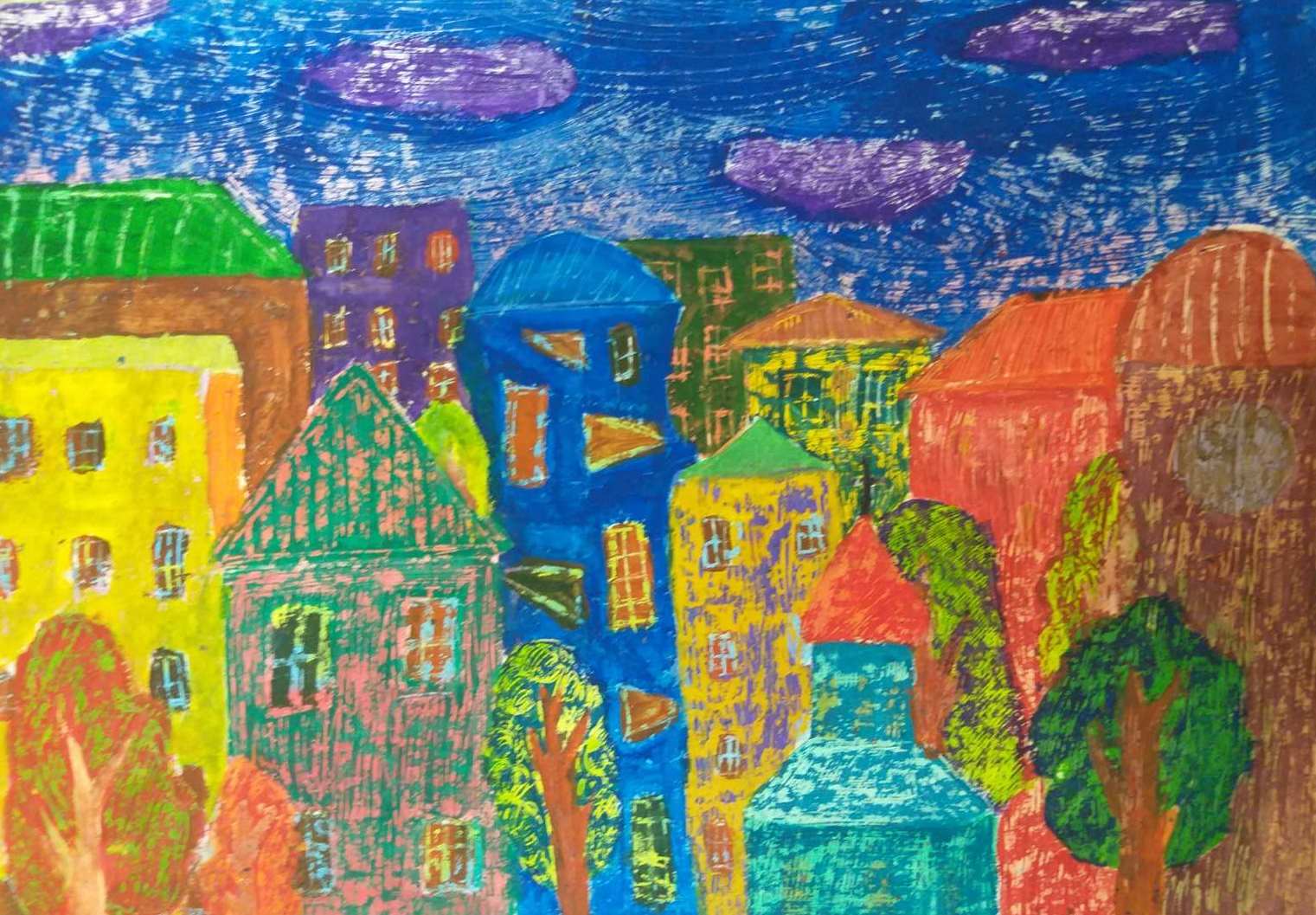 «УТВЕРЖДАЮ»Начальник Департамента  культуры, спорта и молодежной политики Мэрии г. Кызыла Монгуш С.Д. /_____________/«____»______________2020 г.ПОЛОЖЕНИЕо проведении городского конкурса детского рисунка«Мир глазами детей», посвященного Международному дню защиты детей 1 июняОбщие положенияКонкурс детского рисунка «Мир глазами ребенка» (далее - Конкурс) проводится Департаментом культуры, спорта и молодежной политики Мэрии г. Кызыла совместно с МБУ ДО ДШИ им. Нади Рушевой.1.1. Цели и задачи Конкурса:- развитие и популяризация детского творчества;- выявление талантливых детей, поддержка творческой активности участников;-    профилактика правонарушений среди несовершеннолетних;-    знания несовершеннолетних о своих правах и обязанностях.1.2. Предмет и участники Конкурса: Предметом Конкурса являются детские творческие рисунки.К участию в конкурсе приглашаются дети от 8 до 14 лет. Конкурс проводится в двух возрастных группах:- от 8 до 11 лет; - от 12 до 14 лет.2.  Организаторы и партнеры Конкурса2.1. Организаторами Конкурса являются Департамент культуры, спорта и молодежной политики Мэрии г. Кызыла, МБУ ДО г. Кызыла «ДШИ им. Нади Рушевой».Организатор обеспечивает:- создание равных условий для всех участников Конкурса;- гласность проведения Конкурса; - недопущение разглашения сведений о промежуточных и окончательных результатах Конкурса ранее даты официального объявления результатов Конкурса.2.2.2. Департамент культуры, спорта и молодежной политики Мэрии г. Кызыла формирует призы для победителей Конкурса.3. Условия участия в КонкурсеУчастие в Конкурсе осуществляется путем предоставления творческих работ участников организатору в дистанционной форме и работы направляются на электронную почту организатора конкурса k1ris@bk.ru .Фотография или скан – копия рисунка должна быть подписана необходимыми сведениями об авторе (пример подписания электронной работы: Монгуш А.А., 11 лет, ДШИ г. Шагонара), а также сведения об участнике в формате Word прилагаются к заявке:- фамилия, имя, отчество; - дата, месяц, год рождения; - фамилия, имя, отчество руководителя;- наименование образовательной организации, учреждения дополнительного образования;- контактный телефон.Рисунки могут быть выполнены на любом материале (ватман, картон, холст и т. д.) и исполнены в любой технике рисования (карандаш, фломастер, гуашь, пастель, масло, акварель, тушь и т. д.).Работы принимаются в электронном варианте (фотография, скан – копия работы).Не допускаются к участию в Конкурсе и не рассматриваются коллективные и анонимные рисунки, не содержащие информации об участнике Конкурса. Количество рисунков, принимаемых к рассмотрению, от одного участника – не более 1. Работы принимаются с 22 мая до 28 мая 2020 года включительно по электронному адресу: k1ris@bk.ru Координатор конкурса: Дойбухаа Аяна Дондуковна, тел. 8 923 549 33054. Сроки проведения КонкурсаСроки проведения Конкурса с 22 мая до 28 мая 2020 года.Прием конкурсных работ: с 22 мая до 28 мая 2020 года.Оценка работ участников Конкурса членами жюри: с 28 по 31 мая 2020 года.Результаты Конкурса будут размещены 1 июня 2020 года на официальном сайте организаторов конкурса Департамента культуры, спорта и молодежной политики Мэрии г. Кызыла, МБУ ДО г. Кызыла ДШИ им. Нади Рушевой.5. Тематика художественных работ:5.1. «Миру Мир!». Красота окружающего мира.5.2. «Кызыл – любимый город».5.3. «Стоп Коронавирус!». 5.4. «Мои права». Иллюстрация основных прав несовершеннолетних (поведение детей на водоемах в летнее время, нахождение несовершеннолетних на улице в позднее время суток, последствия употребления наркотических и иных веществ и т.д.). 6. Критерии оценки работКритерии оценки: 1) Качество исполнения; 2) Эмоциональное воздействие; 3) Проявление фантазии и творческого начала; 4) Оригинальность замысла;5) Композиционное решение;6) Художественная выразительность работы;7) Творческая индивидуальность. 7. Награды КонкурсаВ рамках Конкурса учреждаются по 3 призовых места в каждой возрастной группе.- от 8 до 11 лет – 3 победителя;- от 12 до 14 лет – 3 победителя.ПРИЗЫ:- от 8 до 11 лет – 3 победителя: 1 место  - 1000 руб.;				        2 место – 700 руб;				        3 место – 500 руб.- от 12 до 14 лет – 3 победителя:       1 место  - 1500 руб.;				       2 место – 1000 руб;				       3 место – 700 руб.Дополнительные номинации:- самый оригинальный рисунок – 1 победитель в каждой возрастной группе: по 300 руб (900 руб);- приз Жюри - 1 победитель в каждой возрастной группе: по 300 руб.(900 руб.);- приз «За волю к победе» - 1 победитель в каждой возрастной группе: по 300 руб (900 руб.).Общий призовой фонд: 8 100 руб.